GMAT Full-Length Math Test Paper- 2This test stimulates the GMAT Math Section. It contains 37 math questions, which you must answer within 75 minutes. Questions include both data sufficiency and problem solving. Note: this is not an adaptive-platform. Good luckIs my shape a rhombus?
1. My shape is a rectangle.
2. My shape is a squareA fish moves in a path set by the equation . If the value of D is 2, what can be a value of t?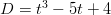 Find x if .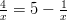 Is S the square of an integer?
1. is the square of an integer.
2. is the square of an integer.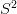 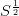 N is an integer. Which of the following must be odd?What is the slope of line L?
1. L is parallel to 
2. L is perpendicular to 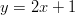 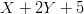 What’s the radius of circle B?
1. Circle A has radius 4.
Circle A has area twice as large as circle B.Jamie and Jane are painting houses. Jamie can paint a house in 3 days and Jane can paint a house in 4. How many days will it take them to paint 14 houses together?How old is Max? 
1. Max is twice as old as Noah.
2. When Noah is twice as old as he is now, Max will be 4 times his age.The average weight of 5 melons is 40. If my melon weighs 34, by how much will the average weight of the melons change once I add my own melon?The cost of a phone call includes a connection fee plus a per/minute fee. How much did my call to Peru cost?
1. The connection fee was $5
2. The per minute fee is $0.60 a minute.Is greater than ?
1. x is negative
2. 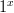 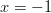 The midpoint of A and B is M(3,6). What’s the distance between A and B?
1. Point A is (2, 2)
2. The slope of line AB is 4The sign )+( means: . Which of the following sets of numbers has ?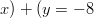 60 percent of my pets are birds, and the rest are giraffes. What’s the ratio of giraffes to birds?An average of X numbers is equal to A. What percentage of the numbers are equal to A?
1. None of the X numbers are greater than A
2. None of the X numbers are less than A40 people are either blonde or tall or both. How many people are both?
1. 30 are blonde
2. 26 are tallIn parallelogram ABCD, angle A equals x degrees and angle B equals 3y degrees. If angle D, across from B, is 45 degrees, what’s the value of ?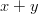 I had $20,000. After 1 transaction my monet increased by 4%. After the second transaction, it decreased by 10%. After another transaction, finally, it increased by 6%. What’s the value of my money now, approximately?What percentages of my mixture is water?
1. The percentage of alcohol is 37%
2. The percentage of ingredients that aren’t water is 45%1 glog equals 0.7 floops. How many glogs is 14 floops, to the nearest glog?I have 12 more donkeys than pencils. If I have 52 donkeys and pencils combined, how many donkeys do I have?I stole an equal amount of money from each stranger I met today. If I stole $50 in total, how many strangers did I meet?
1. I stole $5 from each stranger
2. If I’d met 2 more strangers I’d have stolen $60Find the value of ?
1. 
2. 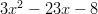 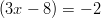 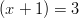 Find .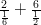 I can climb stairs at a rate of 5 stairs a second. If there are 65 stairs between each floor, what’s the highest floor I can reach within 1 minute?My 5 boxes have dimensions 4 by 6 by X. If the total surface area of the boxes is 940, find X to the nearest unit.Every coin I have is either a dollar or a quarter. What’s the average value of my coins?
1. 30% are dollars
2. 70% are quarters.Find an intersection of and .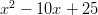 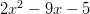 I’m trying to line up a bunch of criminals. How many ways are there to organize the line-up?
1. There are 6 criminals in the bunch
2. Only 1 criminal committed the murderFind y.
1. 
2. 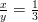 I have 6 green bags and 4 blue bags. If I randomly choose 2 bags, what’s the probability that the first is green and the second is also green?Find the vertex of parabola P.
1. P passes through (2, 0)
2. P passes through ( – 2, 0)Max needs to build a fence around a rectangular area of 60 square yards. What’s the minimum amount of wire he’ll need for his fence, approximately?How long will it take me to read a 10-page portion of my Harry Potter book?
1. The entire book is 760 pages
2. My pace is 1 minute per pagep is a prime number such that is less than 57. Which of the following is also a prime number?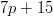 Statement 1 is sufficient aloneStatement 2 is sufficient aloneTogether the statements are sufficientEach statement is sufficient on its ownTogether the statements are still insufficient- 2-101211, – 14/5- 14/5, – 4/5Statement 1 is sufficient aloneStatement 2 is sufficient aloneTogether the statemens are sufficientEach statement is sufficient on its ownTogether the statements are still insufficientN2N3N2N + 13N + 1Statement 1 is sufficient aloneStatement 2 is sufficient aloneTogether the statements are sufficientEach statement is sufficient aloneTogether the statements are still insufficientStatement 1 is sufficient aloneStatement 2 is sufficient aloneTogether the statements are sufficientEach statement is sufficient on its ownTogether the statements are still insufficient713141924Statement 1 is sufficient aloneStatement 2 is sufficient aloneTogether the statements are sufficientEach statement is sufficient aloneTogether the statements are still insufficientUp by 2Up by 1Down by 1Down by 2Down by 1.4Statement 1 is sufficient aloneStatement 2 is sufficient aloneTogether the statements are sufficientEach statement is sufficient aloneTogether the statements are still insffucientStatement 1 is sufficient aloneStatement 2 is sufficient aloneTogether the statements are sufficientEach statement is sufficient on its ownTogether the statements are still insufficientStatement 1 is sufficient aloneStatement 2 is sufficient aloneTogether the statements are sufficientEach statement is sufficient aloneTogether the statements are still insufficient1, 8- 1, 8-2, 6-6, 24, -43:53:42:31:62:5Statement 1 is sufficient aloneStatement 2 is sufficient aloneTogether the statements are sufficientEach statement is sufficient on its ownTogether the statements are still insufficientStatement 1 is sufficient aloneStatement 2 is sufficient aloneTogether the statements are sufficientEach statement is sufficient on its ownTogether the statements are still insufficient1401501601701801760019000200002080021500Statement 1 is sufficient aloneStatement 2 is sufficient aloneTogether the statements are sufficientEach statement is sufficient on its ownTogether the statements are still insufficient17181920212023262832Statement 1 is sufficient aloneStatement 2 is sufficient aloneTogether the statements are sufficientEach statement is sufficient aloneTogether the statements are insufficientStatement 1 is sufficient aloneStatement 2 is sufficient aloneTogether the statements are sufficientEach statement is sufficient on its ownTogether the statemets are still insufficient1/338/122418Third floorFourth floorFifth floorSixth floorSeventh floor5689Statement 1 is sufficient aloneStatement 2 is sufficient aloneTogether the statements are sufficientTogether the statements are insufficientx = 1x = 3.5x = 5Statement 1 is sufficient aloneStatement 2 is sufficient aloneEach statement is sufficient on its ownTogether the statements are still insufficientStatement 1 is sufficient aloneStatement 2 is sufficient aloneTogether the statements are still insufficient1/34/93/10Statement 1 is sufficient aloneStatement 2 is sufficient aloneEach statement is sufficient on its ownTogether the statements are still insufficient283238Statement 1 is sufficient aloneTogether the statements are sufficientEach statement is sufficient aloneTogether the statements are still insufficient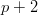 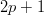 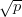 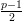 